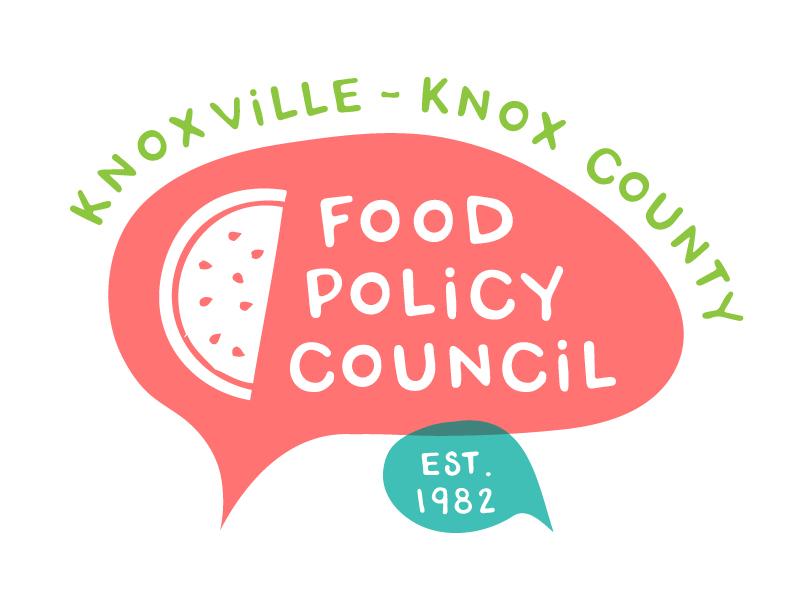 Knoxville-Knox County Food Policy CouncilAgenda 8:30-10:00 AMApril 19, 2023United Way of Greater KnoxvilleWelcome and Introductions: Bailey FosterPresentation: Kat Bike from Nourish KnoxvilleOrganizational Updates and Announcements: Bailey FosterAdjournNext MeetingsMay 17, 2023Presentations by Second Harvest, American Heart Association8:30 – 10 amUnited Way of Greater KnoxvilleJune 21, 2023Presentation by Russ Jensen from 2118:30 – 10 amUnited Way of Greater Knoxville